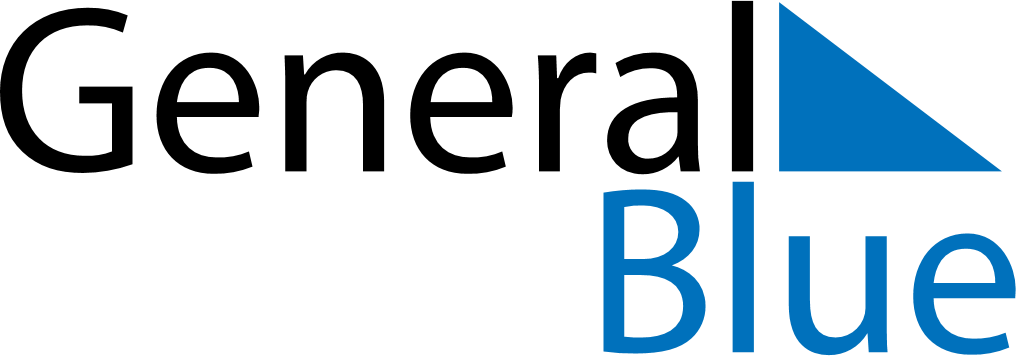 Q4 2022 CalendarUnited Arab EmiratesQ4 2022 CalendarUnited Arab EmiratesQ4 2022 CalendarUnited Arab EmiratesQ4 2022 CalendarUnited Arab EmiratesQ4 2022 CalendarUnited Arab EmiratesQ4 2022 CalendarUnited Arab EmiratesQ4 2022 CalendarUnited Arab EmiratesOctober 2022October 2022October 2022October 2022October 2022October 2022October 2022October 2022October 2022SUNMONMONTUEWEDTHUFRISAT12334567891010111213141516171718192021222324242526272829303131November 2022November 2022November 2022November 2022November 2022November 2022November 2022November 2022November 2022SUNMONMONTUEWEDTHUFRISAT1234567789101112131414151617181920212122232425262728282930December 2022December 2022December 2022December 2022December 2022December 2022December 2022December 2022December 2022SUNMONMONTUEWEDTHUFRISAT123455678910111212131415161718191920212223242526262728293031Oct 8: Birthday of Muhammad (Mawlid)Dec 2: National Day